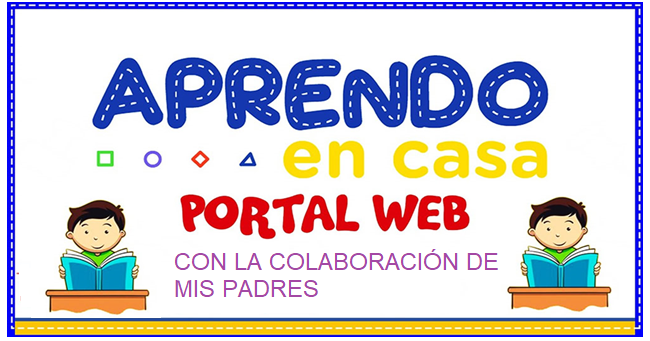 IE LA SALLE DE CAMPOAMORGUIA-TALLERGESTIÓN ACADÉMICO PEDAGÓGICA. PERIODO: DOS   AÑO:  2020GRADOS SEGUNDOS A-B-C  Área: Matemáticas Áreas Transversales: Artista y educación física.   ELABORADO POR: Cecilia Herrera D.- Claudia úsuga   Sierra. – Jaqueline ArévaloCOMPETENCIA:*Interpreta, propone y resuelve problemas aditivos (de composición, transformación y relación) que involucren la cantidad en una colección.TEMA: *Actividades de profundización de:* Unidades de mil. * Problemas.* Sumas  y restasINDICADOR: * Involucra unidades de mil en problemas del mundo real.METODOLOGÍA:    INICIACIÓN: 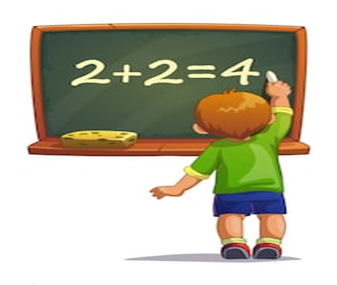 CONTEXTUALIZACIÓN: * Iniciamos la actividad en el cuaderno escribiendo la fecha del día de hoy.Actividad:1*Realizo los siguientes ejercicios, reforzando y profundizando las unidades de mil y solucionando problemas de suma y resta correctamente, teniendo presente los siguientes pasos. 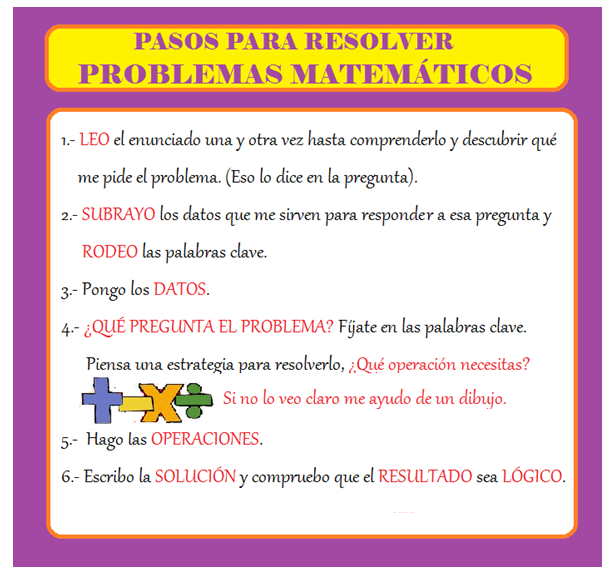 *Resuelve las siguientes situaciones, realizando cada una de las operaciones del 1 al 7 como lo muestra la imagen. 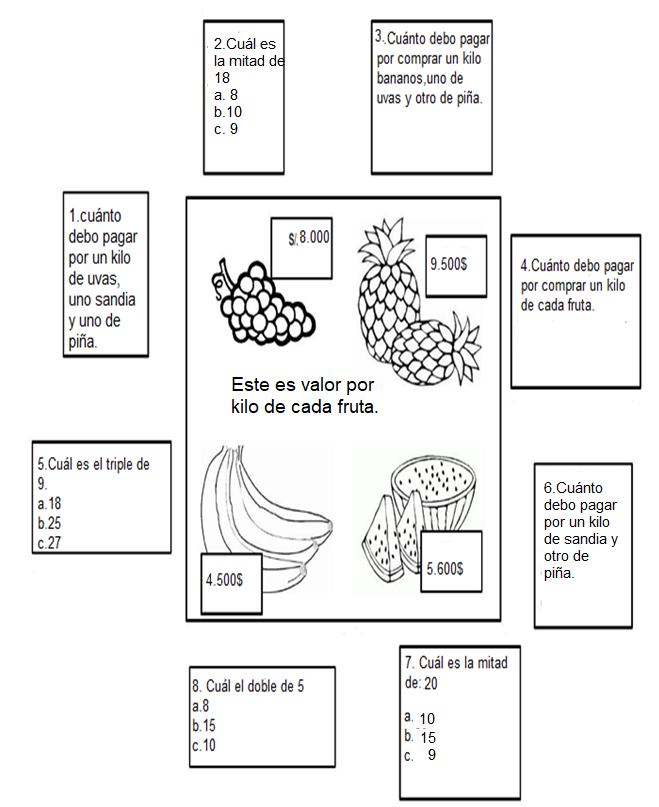 *¿María tiene 9.850$ y le regala a su hermano 1.629$ Cuánto dinero le queda a María?* DATOS:       -------------------------    --------------------------*OPERACIÓN:*RESPUESTA.*¿Alexandra tiene en la biblioteca del colegio 8.960 libros, pero tiene prestados a varios niños 3.490 libros. ¿cuántos libros quedan en la biblioteca disponibles?* DATOS:       -------------------------    --------------------------*OPERACIÓN:*RESPUESTA.C. EVALUACIÓN: *Después de desarrolladas las actividades que se proponen, el estudiante debe enviar al correo de cada profe las evidencias del trabajo realizado durante el día y al whatsapp los videos o las fotos.EDUCACIÓN FISÍCA Y ARTÍSTICA. PROYECTO DE TEATRO, ARTES ESCÉNICAS Y DANZAS.* Se estimulará la capacidad artística y cultural de los estudiantes, a partir de la observación de videos musicales y coreográficos, los cuales le permitirán incentivar el oído musical, corporal y expresivo, favoreciendo cada una de sus capacidades físicas.*VAMOS A BAILAR.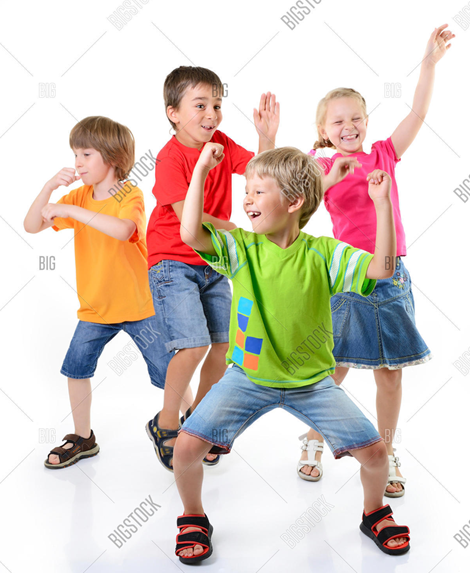 Actividad:1*Los estudiantes observarán el siguiente video tutorial de zamba kids (Despacito de Alejandro Vidal)https://www.youtube.com/watch?v=pkRTgXy4HeQActividad: 2*Luego realizarán un video corto de un minuto aproximadamente, donde se visualice el trabajo realizado.*Los niños contarán con el apoyo de algún miembro de su familia.